      25 февраля 2015 г. в МАОУ «СОШ № 108» состоялся семинар городской проблемной группы учителей истории и обществознания Индустриального и Дзержинского районов г. Перми«Роль, содержание, механизмы инноваций в ситуации подготовки и внедрения стандарта».   Актуальная тема: переход  осенью 2015г. к работе по новым стандартам ФГОС ООО в 5 классах. В текущем учебном году учителя активно погружались в понимание новых требований времени и грядущих изменений.         Работу группы открыла руководитель ГПГ учитель истории и обществознания МАОУ «Экономическая школа № 145» г. Перми  Черепанова Марина Васильевна.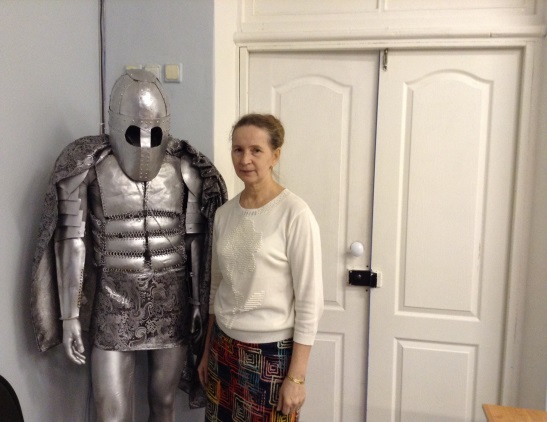 Мастер-класс по теме: «Формирование оценочных умений  младших школьников на примере исторической личности» был посвящен одному из предметных образовательных результатов курса всеобщей истории (5 кл), разработан докладчиком в соавторстве. Работа в группах на мастер-классе вызвала всеобщий  интерес, одобрение  учителей-практиков. Учителя отметили актуальность продукта- в чётких шагах, предложенных авторами для  педагогов-пользователей, по пути формирования одного из предметных результатов  изучения курса истории в основной школе.С темой «Моделирование исторического процесса как способ проектирования учебной ситуации на уроке» выступил учитель истории школы, принимающей семинар-практикум- Пупырев Сергей Иванович.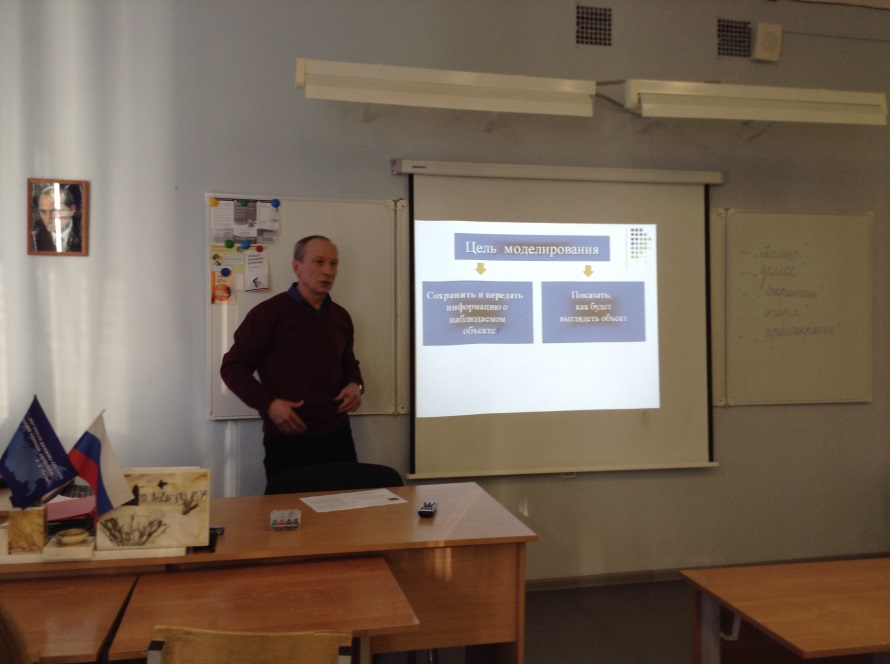       В рамках семинара был представлен открытый  урок : урок нового материала  истории древнего мира в 5 классе по теме «Греческий полис: город-государство».Его провёл учитель истории и обществознания МАОУ «СОШ № 108» Индустриального района г. Перми  Фукалов Михаил Геннадьевич.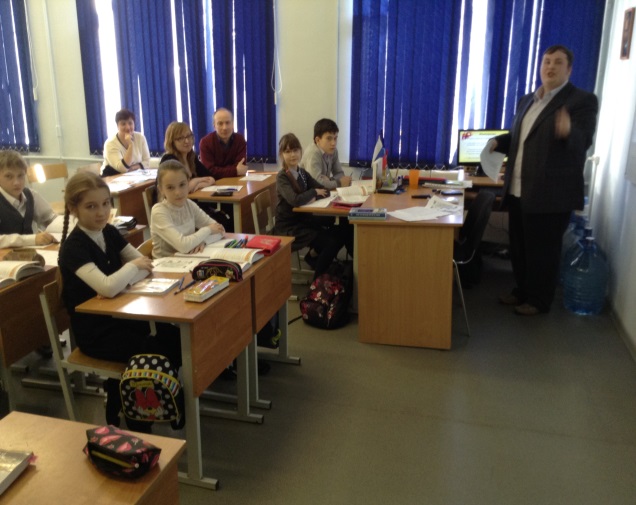 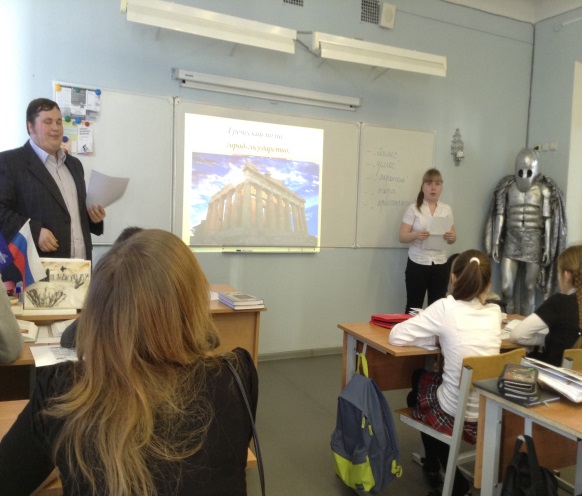        Нужно отметить, что ГПГ учителей истории и обществознания  активно  сотрудничает в совместных сетевых проектах внеурочной деятельности. Все важнейшие события российской истории находят отклик в совместных делах. Так  знание Конституции РФ в честь 20-летия принятия  Конституции РФ (2013 г.) учащиеся 9 классов проверили в игре-олимпиаде, которую реализовал  МАОУ «Лицей № 4». Юбилей города Перми-290-летие школы ГПГ пригласила отметить на своей площадке МАОУ «СОШ № 111» Дзержинского района (2013г.). Исторические чтения к 100-летию с начала I мировой войны для старшеклассников школ  провела МАОУ «СОШ № 3» (декабрь 2014 г.).Учителя-историки МАОУ «СОШ «№ 102» уже дважды принимали школы районов в проекте «Герои 1812 года» для учащихся 8 классов (2012 г.) и «Рыцарский турнир»-интерактивная игра  (2014г.) была предложена ими ученикам 7 классов наших школ.На фото: сюжеты «Рыцарского турнира» на базе МАОУ «СОШ № 102» Индустриального района г. Перми (осень 2014 г.), в котором принимали участие 14 команд школ ГПГ.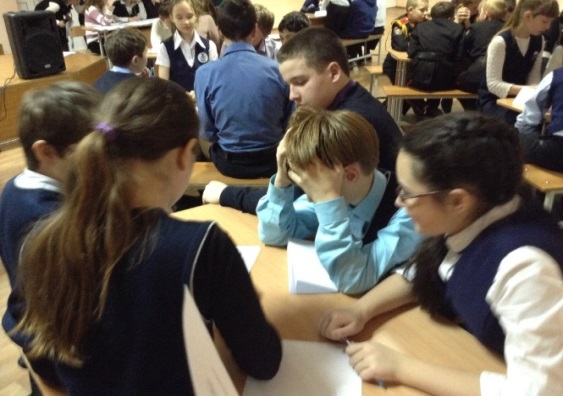 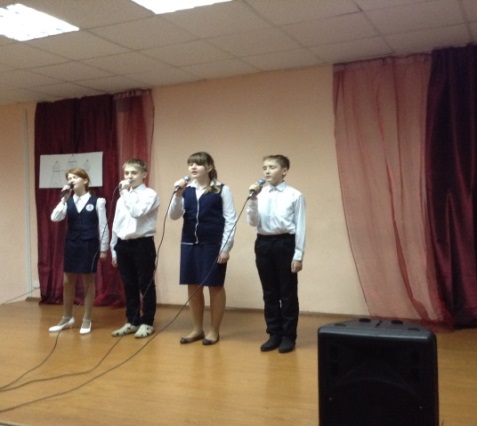 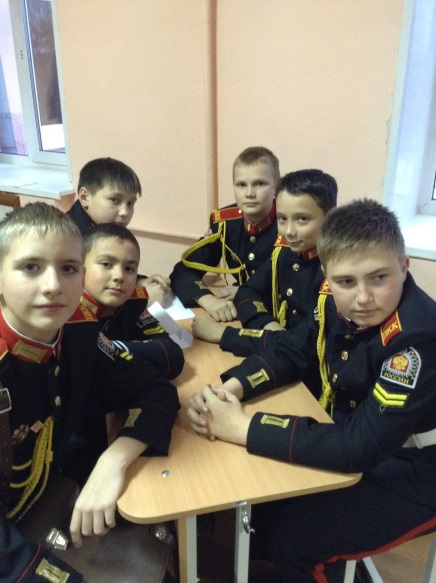 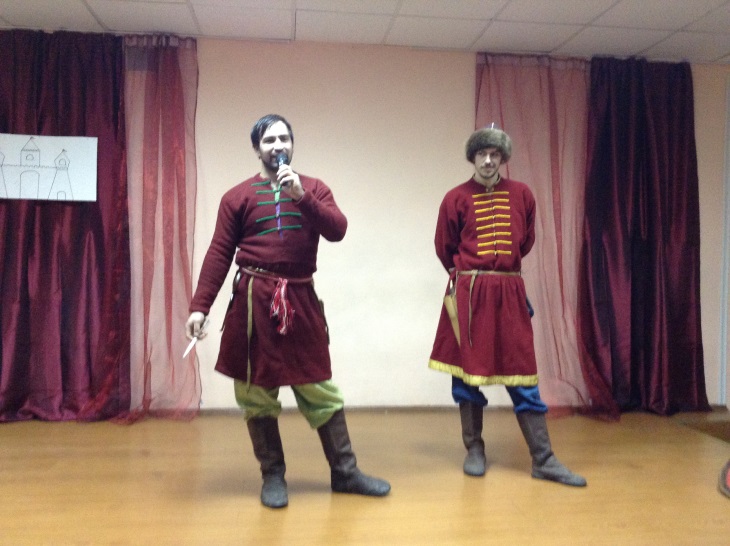 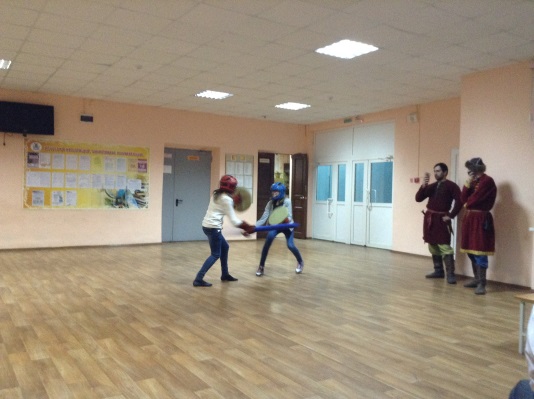 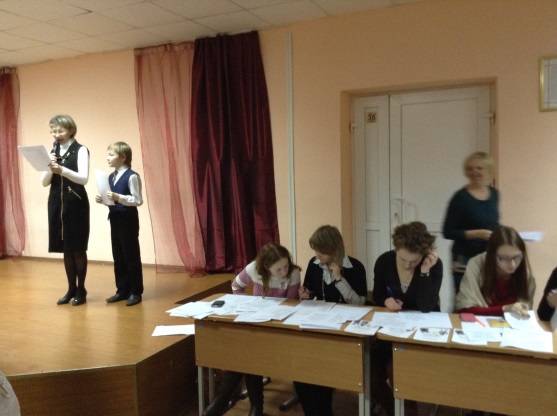   Все встречи ГПГ учителей истории проходят в активной форме, направлены на знакомство и овладение современными приёмами работы, которые учителя смогли  бы использовать и применить в учебных, учебно-проектных и социально-проектных ситуациях современной российской школы.      Участники семинара (февраль 2015г.)   благодарят высокий уровень подготовки и проведения городского семинара педагогическим коллективом  МАОУ «СОШ № 108» г. Перми.                                                     Отчет подготовила: Черепанова М.В.,                 руководитель ГПГ учителей истории и обществознания                                    Индустриального и Дзержинского районов  г. Перми.